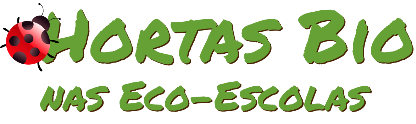 Horta Bio… em casaFicha de RegistoIdentificação da planta escolhidaIdentificação da planta escolhidaNome comum da espécie: COENTROSNome científico: Quando colocaste a semente na terra?Atenção: as sementes sem água não germinam! A germinação inicia-se por uma intensa absorção de água.Quando colocaste a semente na terra?Atenção: as sementes sem água não germinam! A germinação inicia-se por uma intensa absorção de água.Data: 20 de Abril de 2020Data: 20 de Abril de 2020Quantos dias passaram até ao aparecimento da plântula?Regista este momento com uma fotografia!Não te esqueças: A planta “recém-nascida”, precisa de luz para realizar a fotossíntese, é desta forma que produz o seu próprio alimento.Quantos dias passaram até ao aparecimento da plântula?Regista este momento com uma fotografia!Não te esqueças: A planta “recém-nascida”, precisa de luz para realizar a fotossíntese, é desta forma que produz o seu próprio alimento.Resposta:Levou 6 dias para aparecer na terraResposta:Levou 6 dias para aparecer na terraRegisto semanal do desenvolvimento da planta:Gostaríamos que registasses, se possível, semanalmente, o desenvolvimento da tua planta. Se não se notarem modificações significativas, não necessitas de anotar.O que podes e deves registar?Quanto cresceu? Quantas folhas novas? Apareceram ramificações? Apareceu uma florescência, quando? A planta frutificou? A planta ficou com as folhas amareladas? Murchou? Tem parasitas? Atenção:Envia para o teu professor, com esta tabela, um conjunto de fotografias que exibam a evolução do crescimento da planta (4 a 8 fotografias).Registo semanal do desenvolvimento da planta:Gostaríamos que registasses, se possível, semanalmente, o desenvolvimento da tua planta. Se não se notarem modificações significativas, não necessitas de anotar.O que podes e deves registar?Quanto cresceu? Quantas folhas novas? Apareceram ramificações? Apareceu uma florescência, quando? A planta frutificou? A planta ficou com as folhas amareladas? Murchou? Tem parasitas? Atenção:Envia para o teu professor, com esta tabela, um conjunto de fotografias que exibam a evolução do crescimento da planta (4 a 8 fotografias).Semana 1:quando começou aparecer na terraSemana 1:quando começou aparecer na terraSemana ….. :Na segunda semana começou a ter o formato da folha muito  pequenaSemana ….. :Na segunda semana começou a ter o formato da folha muito  pequenaSemana ….. : na quarta semana já estava com o formato da folha do coentroSemana ….. : na quarta semana já estava com o formato da folha do coentroSemana ….. :Semana ….. :Por fim…Descreve-nos como foi feita a sementeira:Colocamos a terra num vaso com a semente e  pouca água Como foi realizada a manutenção da tua planta?Tivemos que regar de 2 a 2 dias  ou de 3 em 3 dias e ESPERÁMOS PELO  sol Que materiais utilizaste?Terra, vaso, enchada, água e a semente